The A – B – C of
Emotions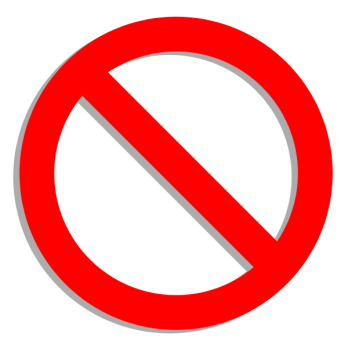 .